§9705.  License required1.  License required.  An individual may not practice or represent that individual as authorized to practice as a respiratory care practitioner in this State or use the words "respiratory care practitioner" or other words or letters to indicate that the person is a licensed respiratory care practitioner, unless that individual is licensed in accordance with this chapter.  A respiratory therapist licensed in accordance with this chapter may use the initials "R.R.T."  A respiratory care technician licensed in accordance with this chapter may use the initials "C.R.T."  An individual who holds a temporary license in accordance with this chapter may use the initials "G.R.T." until the individual has taken and passed the examination or until the term of the license has expired.  A student or trainee may use the initials "S.R.T." while enrolled in the clinical portion of a respiratory care education program.[PL 1999, c. 386, Pt. S, §1 (AMD).]2.  Individual license.  Only an individual may be licensed under this chapter.[PL 1985, c. 288, §3 (NEW).]3.  Unlicensed practice.  A person who violates this section is subject to the provisions of Title 10, section 8003‑C.[PL 2007, c. 402, Pt. W, §3 (AMD).]SECTION HISTORYPL 1985, c. 288, §3 (NEW). PL 1997, c. 210, §12 (AMD). PL 1999, c. 386, §S1 (AMD). PL 1999, c. 547, §B78 (AMD). PL 1999, c. 547, §B80 (AFF). PL 2007, c. 402, Pt. W, §3 (AMD). The State of Maine claims a copyright in its codified statutes. If you intend to republish this material, we require that you include the following disclaimer in your publication:All copyrights and other rights to statutory text are reserved by the State of Maine. The text included in this publication reflects changes made through the First Regular and Frist Special Session of the 131st Maine Legislature and is current through November 1, 2023
                    . The text is subject to change without notice. It is a version that has not been officially certified by the Secretary of State. Refer to the Maine Revised Statutes Annotated and supplements for certified text.
                The Office of the Revisor of Statutes also requests that you send us one copy of any statutory publication you may produce. Our goal is not to restrict publishing activity, but to keep track of who is publishing what, to identify any needless duplication and to preserve the State's copyright rights.PLEASE NOTE: The Revisor's Office cannot perform research for or provide legal advice or interpretation of Maine law to the public. If you need legal assistance, please contact a qualified attorney.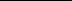 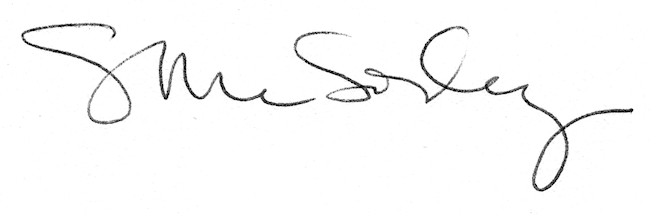 